Also Refer to JSC Coaches Handbook (Draft)Please either scan and email this form (along with separate sheet addressing the criteria) back to coaching@waggatouch.com.au (preferred method) or drop up to the WTA Clubhouse. If you do drop the form to the Clubhouse, please send coaching@waggatouch.com.au an email stating you have done this.CRITERIA FOR POSITION – COACH – Junior Team.1. The Coach must demonstrate the ability to work within the NSW Touch Association "Code of Behaviour" guidelines. 2. Possess a minimum certificate advised by NSWTA ie. Foundation (Lvl 1) for 10s - 14s, Talent (Lvl 2) for 16s & 18s. 3. Must provide a superior record of coaching ability and results. 4. Must have an up to date Child Protection Certificate (as per legislation for 2015).5. Demonstrated ability to devise a coaching strategy to enable the team to reach its potential. This should include but not be limited to: a. Building player skill and fitness b. Building player confidence and self-esteem c. Devising game plans and keeping up with trends in the game d. Scheduling an adequate number of training sessions 6. Be willing and able to work co-operatively with Wagga Touch Association officialsSTATEMENT OF DUTIES (Summary of information provided in JSC Coaches Handbook)1. To Coach the team to which the appointment was made. Tournaments will include JSC Southern Conference and JSC State Finals (if applicable) and other tournaments at the discretion of WTA.2. To arrange team training sessions providing direction and developing strategies. To liaise with team management regarding administrative matters. 3. To ensure the conduct of the team is beyond reproach. 4. Maintain player profiles and constantly review and monitor player performance and give individual player feedback. 5. Provide the delegates of WTA Board reports when required.I have read through the duties outlined above, understand and if appointed will abide by all points of the above code of conduct.Signature:  …………………………………………… Date: ……………………Please either scan and email this form (along with separate sheet addressing the criteria) back to coaching@waggatouch.com.au (preferred method) or drop up to the Touch Rooms. If you do drop the form to the Touch Rooms, please send coaching@waggatouch.com.au an email stating you have done this.All coaches will be contacted to confirm availability and appointment before any official announcement.You will be informed via email of the result of your application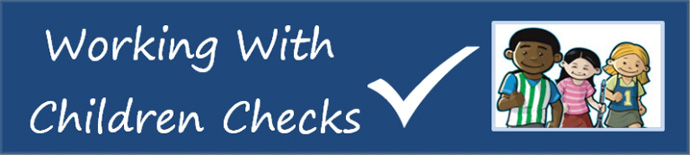 Working with Children CheckIt is a requirement of NSW Touch that all Coaches and Managers have undergone a Working with Children Check. If you do not already have a WWCC No, you will need to apply ASAP as it takes up to 4 weeks for this to be finalised. To do this, click here, to do the online component. You will then be required to take the printed application to Service NSW Centre (old RTA) with ID.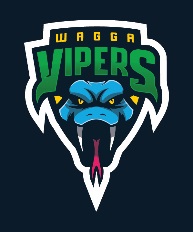 JSC21 Application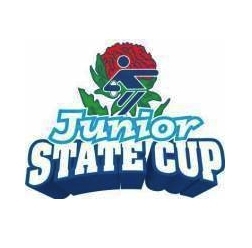 NameTeamTeams(s) you wish to coach (preference from 1 to 3).  Please note these are preferences only & you may be considered for other teams.8G			8B		8G Dev		8B Dev 10G			10B		10G Dev		10B Dev12G			12B		12G Dev		102 Dev14G			14B		14G Dev		14B Dev16G			16B18G			18BPlease note any team/s you do not wish to be considered for if you are not successful for any preferred team:Team:If your child is trialling in one of your preferred teams are you will to Coach if your child is not selected.                               Yes                           NoPhone NumberEmail AddressAddressCoaching accreditation levelCoaching Representative history:Working with Children Check WWCC No:…………………Expiry:………………..DOB:……………..If you do not have one, please apply online (see below) and then email the above details to contact@waggatouch.com.au ASAPFirst AidIf yes please indicate qualification and expiry dateResuscitationIf yes please indicate qualification and expiry date